会 員 各 位平成２９年１２月吉日全国鐵構工業協会青年部会東北ブロック	会長	平賀	明（一社）日本建築構造技術者協会東北支部	支部長	加藤	重信「鉄骨建物の設計施工問題意見交換会（第４回）」のご案内拝啓	時下益々御清祥の事とお慶び申し上げます。この度、「鉄骨建物の設計施工問題意見交換会（第４回）」を下記の通り開催致します。年始の御多忙のところ誠に恐縮でございますが、是非ご参加いただきたくご案内申し上げます。また、意見交換会後に、参加された皆様の親睦を深めることを目的として酒席をご用意いたしますので、是非ご参加いただきたくご案内申し上げます。敬具記日	時 ：	平成 ３０年 １月２０日（土）会	場 ：	[意見交換会]東京エレクトロンホール宮城（宮城県民会館）６Ｆ中会議室仙台市青葉区国分町3-3-7（案内図添付）意見交換会 ：	１３：３０～１６：５０ （受付：１３：００～１３：２０）内		容 ：	ワークショップ「鉄骨詳細図を製作者と一緒に考える」定      員 ：	ＪＳＣＡ：２５名、全構協青年部会：２５名（計５０名）程度懇　親　会 ：「なごみだいにんぐ飛梅本店」　　　　   　　仙台市青葉区国分町3-9-9コーポキクセン（案内図添付）１７：３０～１９：３０ 参	加		費 ：		1,000 円（意見交換会のみ）、5,000 円（意見交換会＋懇親会）領収書は意見交換会の受付時に発行致します。申 込 締 切 ：	平成 ３０年 １月 １０日（水）会場の都合上、お申込は先着順とさせて頂きます。そ	の	他 ：	JSCA 建築構造士更新用点数シール（10 点）申請中です。以上＊お申込は下記までＦＡＸにてお願いいたします。ＪＳＣＡ東北支部事務局（SA 設計内）宛：FAX 022-211-8825参加申込み会社名　　　　　　　　　　　　　　　　　　　お名前（全員）	連絡先（代表者）携帯電話 :	 	ＦＡＸ :			 懇親会　・参加　人数（　　名）　・不参加　（どちらかに○を付けて下さい）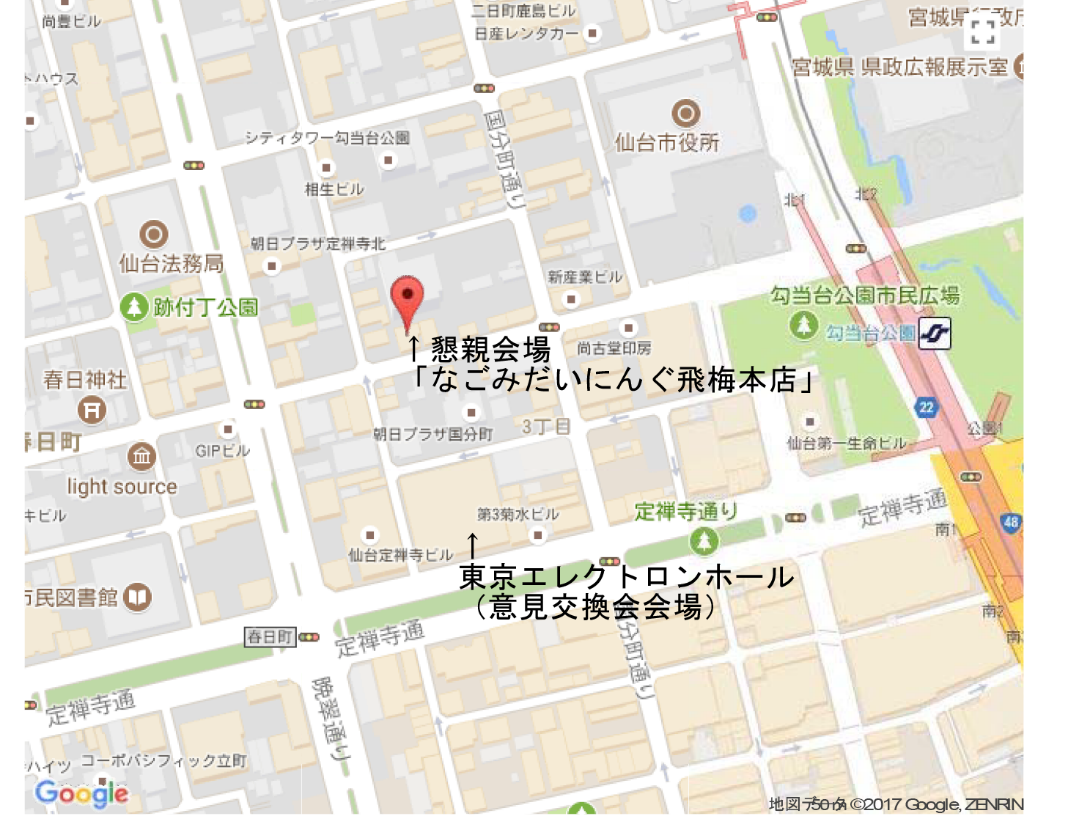 「懇親会場」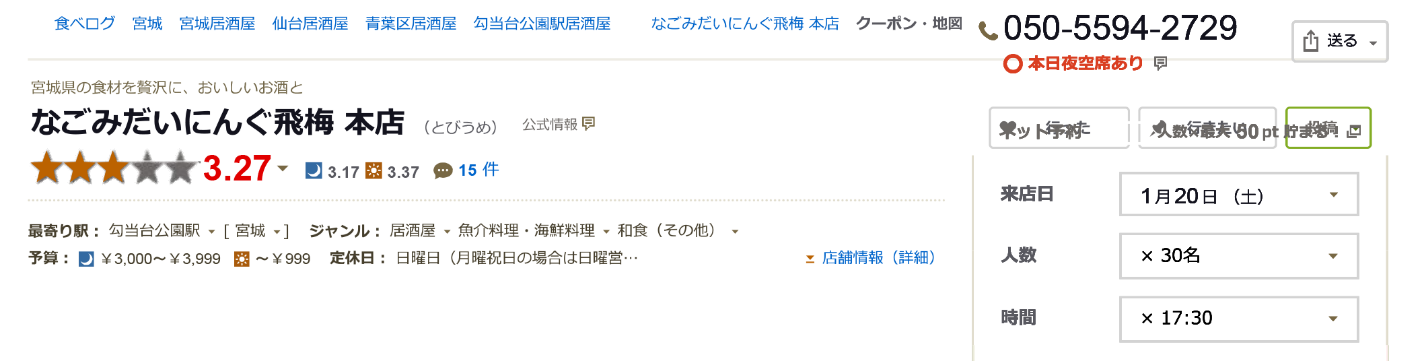 